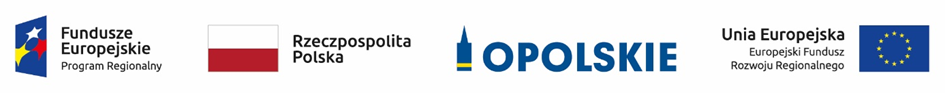 Projekt współfinansowany jest przez Unię Europejską ze środków Europejskiego Funduszu Społecznego oraz środków budżetu województwa opolskiego w ramach pomocy technicznej Regionalnego Programu Operacyjnego Województwa Opolskiego na lata 2014-2020Opole, dnia 10.03.2022r.Zamawiający:Województwo Opolskie z siedzibą: Urząd Marszałkowski Województwa Opolskiego
ul. Piastowska 14, 45 – 082 OpoleINFORMACJA Z OTWARCIA OFERT Dotyczy zadania pn.: „Przeprowadzenie badania ewaluacyjnego pn. „Ocena efektów ekologicznych, społecznych i gospodarczych inwestycji wspartych w ramach IV i V Osi Priorytetowej RPO WO 2014-2020”, postępowanie nr DOA-ZP.272.3.2022Działając na podstawie art. 222 ust. 5 ustawy z 11 września 2019 r. – Prawo zamówień publicznych (t.j. Dz.U. z 2021 r. poz. 1129 ze zm.), Zamawiający informuje, że w postępowaniu wpłynęły następujące oferty:Termin otwarcia ofert: 10.03.2022 r. o godz. 09:30Kwota, jaką Zamawiający zamierza przeznaczyć na sfinansowanie zamówienia, została podana na miniPortalu w dniu 09.03.2022 r. tj.: 170 000,00 zł.Z upoważnienia Zarządu Województwa Opolskiego………………… /podpis nieczytelny/ ………..………….Marcin PuszczDyrektor Departamentu Organizacyjno - Administracyjnego           ..……………………………………………………………………Kierownik zamawiającego lub osoba upoważniona do podejmowania czynności w jego imieniuNumer ofertyWykonawcaCena1.ASM - CENTRUM BADAŃ I ANALIZ RYNKU SP. Z O.O.99-301 Kutno, ul. Grunwaldzka   593 972,00  PLNw tym podatek VAT2.Fundeko Korbel, Krok-Baściuk Sp.J.02-654 Warszawa, ul. Przejazd 4/77157 440,00 PLNw tym podatek VAT3. „EU-CONSULT” sp. z o.o.
80-747 Gdańsk, ul. Toruńska 18 C/D138 990,00 PLNw tym podatek VAT4.Izabela Wikar Konsulting34-615 SłopniceSłopnice 86198 031,00 PLNw tym podatek VAT5.OPENFIELD SP. Z O. O. – Lider Konsorcjum45-057 Opole, ul. Ozimska 4/7Opolskie Centrum Zarządzania Projektami - Partner45-839 Opole, ul. Technologiczna 2143 172,00 PLNw tym podatek VAT